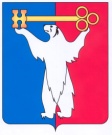 АДМИНИСТРАЦИЯ ГОРОДА НОРИЛЬСКАКРАСНОЯРСКОГО КРАЯПОСТАНОВЛЕНИЕ09.11.2017                                         г. Норильск                                             № 507О внесении изменений в постановление Администрации города Норильска                      от 05.09.2016 № 461В соответствии с Трудовым кодексом Российской Федерации, постановлением Администрации города Норильска от 29.03.2016 № 181, в целях урегулирования отдельных вопросов, связанных с оплатой труда работников, муниципальных бюджетных учреждений, осуществляющих деятельность спортивных сооружений, подведомственных Управлению по спорту Администрации города Норильска, ПОСТАНОВЛЯЮ:Внести в постановление Администрации города Норильска от 05.09.2016 № 461 «Об утверждении Примерного положения об оплате труда работников муниципальных бюджетных учреждений, осуществляющих деятельность спортивных сооружений, подведомственных Управлению по спорту Администрации города Норильска» (далее – Постановление), следующие изменения:1.1. Дополнить Постановление новым пунктом 4 следующего содержания:  «4. Осуществлять оплату труда работников муниципальных бюджетных учреждений, осуществляющих деятельность спортивных сооружений, подведомственных Управлению по спорту Администрации города Норильска, в пределах утвержденного фонда оплаты труда.».1.2. Пункты 4 - 6 Постановления считать пунктами 5 - 7 Постановления соответственно.2. Внести в Примерное положение об оплате труда работников муниципальных бюджетных учреждений, осуществляющих деятельность спортивных сооружений, подведомственных Управлению по спорту Администрации города Норильска, утвержденное Постановлением (далее – Примерное положение) следующие изменения:2.1. Таблицу пункта 2.7 Примерного положения дополнить строкой следующего содержания:«»;2.2.  В графе «Должность (профессия)» приложения № 2 к Примерному положению после слов «экономист по материально-техническому снабжению I категории» дополнить словами «специалист по охране труда»;2.3. В графе «Должность (профессия)» приложения № 3 к Положению после слов «инструктор-методист физкультурно-спортивных организаций» дополнить словами «специалист по охране труда».3. Опубликовать настоящее постановление в газете «Заполярная правда» и разместить его на официальном сайте муниципального образования город Норильск.Глава города Норильска                                                                        Р.В. АхметчинСпециалист по охране труда5 051